	校园统一支付平台使用说明系统简介天津医科大学临床医学院校园统一支付平台是针对在校生、老师及外校人员进行网上缴费的一个收费系统。在校生、教师以及校外人员能随时随地通过本系统缴纳学费以及其他的学校各种零星费用，并能够实时查询项目欠费和已缴费情况。系统功能支付平台主要包括的功能有：个人信息管理、欠费查询、学费缴费、其他缴费、缴费记录查询、已缴费信息查询以及项目报名。系统使用说明	系统登陆在浏览器地址栏输入http://180.213.3.19:8899，或进入学校官网点击行政机构进入财务处的在线缴费平台，如图3.1-1所示。登陆之后显示个人欠费信息，如图3.1-2所示。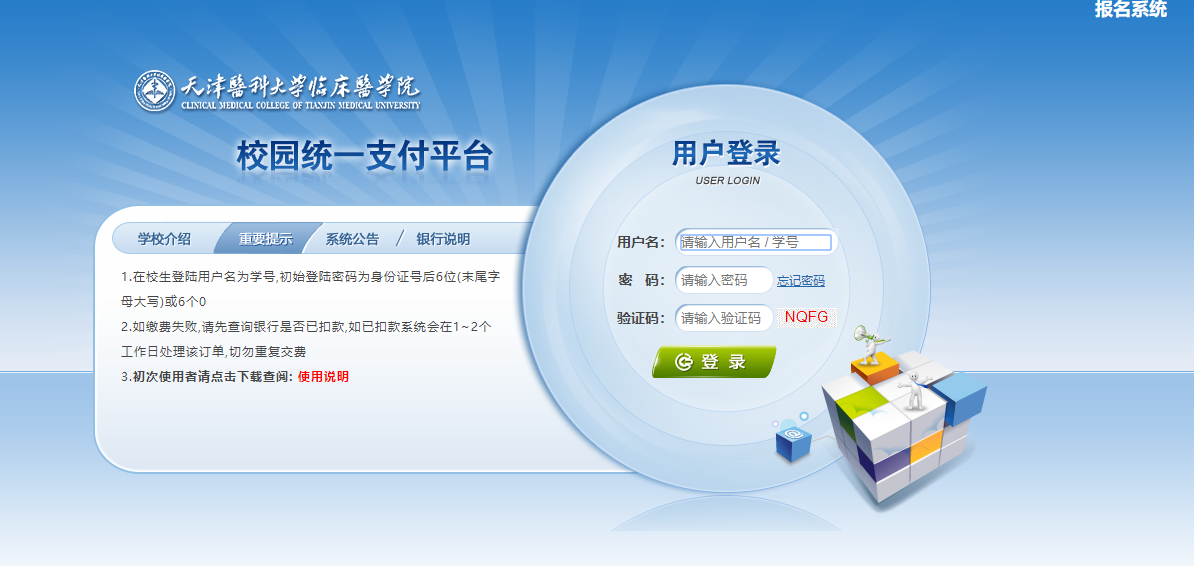 图 3.1-1 统一支付平台登陆界面在校生登陆时，用户名为学号，默认密码为身份证号后6位（末尾大写）或6个0。忘记密码请点击“忘记密码”连接，在打开的窗口中验证密保后重新设置密码。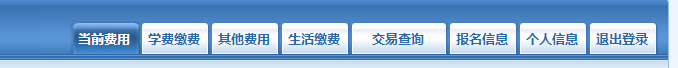 图 3.1-2 统一支付平台登陆后页面用户信息维护登陆支付平台后，点击导航栏的个人信息按钮，显示个人信息确认及维护界面。如图3.2-1所示。请确认个人信息无误后再进行缴费，避免误交费。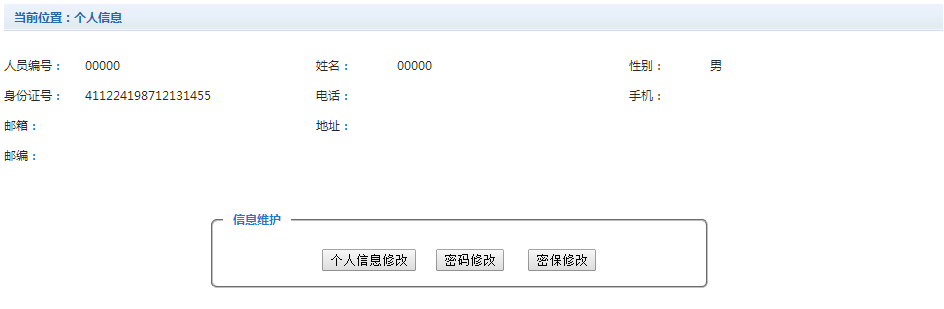 图 3.2-1 个人信息维护界面个人信息修改点击个人信息界面的个人信息修改，显示3.2.1-1所示的个人信息维护界面。在相应的输入框，输入需要修改的个人信息，点击“修改按钮”完成个人信息维护。未保存前，点击“重置”按钮，还原个人信息。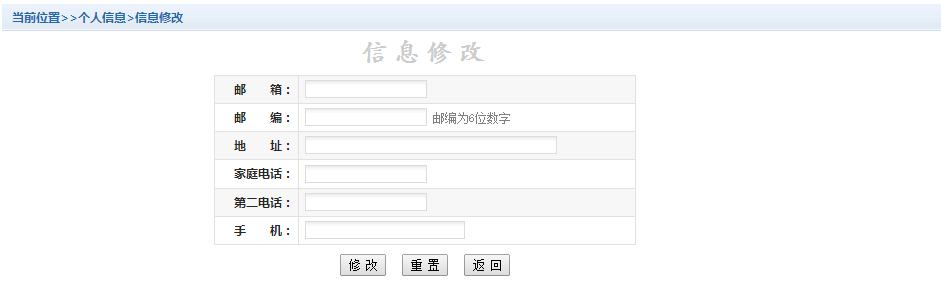 图 3.2.1-1 个人信息修改密码修改点击“密码修改”按钮，显示3.2.2-1所示的密码修改界面。输入新密码，点击“确认”按钮，完成密码修改。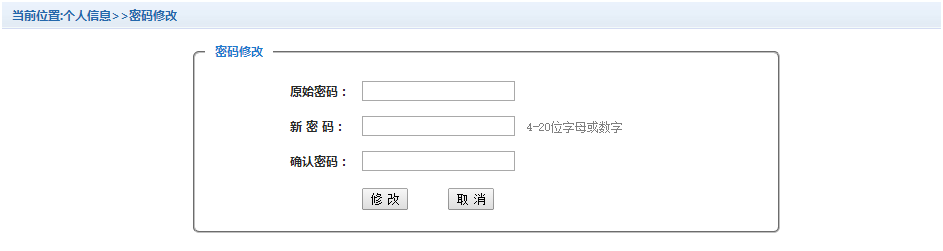 图 3.2.2-1 密码修改密保修改点击“密保修改”按钮，显示3.2.3-1、3.2.3-2所示的密保修改界面。验证完密码后，修改密保。注：密保是忘记密码后找回的重要途径，建议未设置密保人员设置密保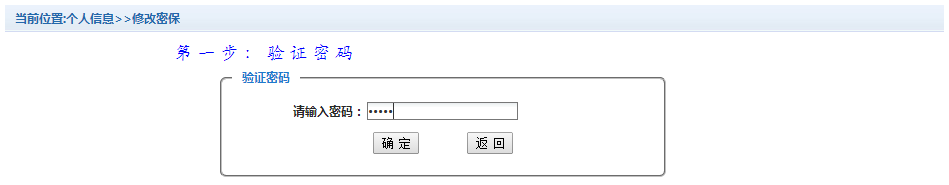 图 3.2.3-1密保修改，验证密码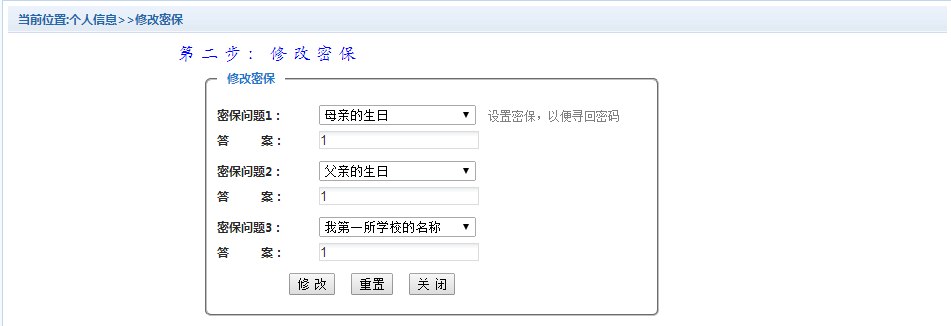 图 3.2.3-2 密保修改，修改密保欠费信息查询点击导航栏“当前费用”按钮，显示当前人员的所有欠费。如图3.3-1所示。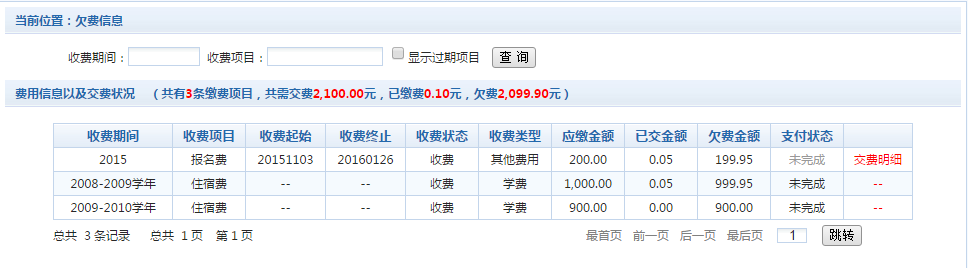 图 3.3-1欠费显示收费起始、收费终止：学费缴费一般不限制缴费时间，其他零星缴费根据学校要求需要在规定时间段之内完成缴费。收费状态：收费：当前正在收费；停止：当前暂停缴费。收费类型：学费：学生学费住宿费等；其他费用：学校其他的零星费用。各类费用，还可以点击导航栏的学费缴费、其他缴费查询。学费缴费点击导航栏的“学费缴费”按钮，显示学费欠费和选择页面，如图3.4-1所示：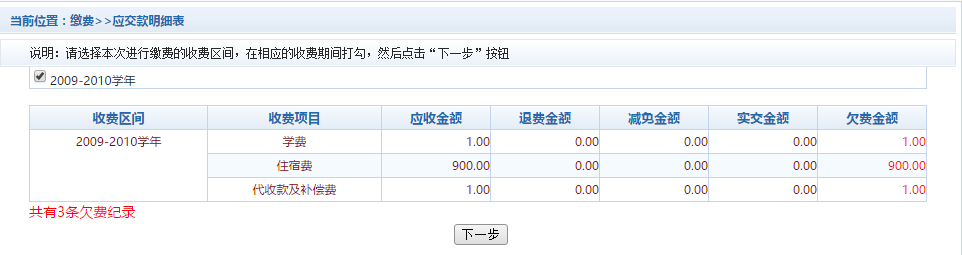 图3.4-1学费欠费信息选择缴费学年   如图3.4-1所示，选择需要缴费的学年，点击“下一步”按钮，缴费用。选择缴费项目  如图3.4-2所示，选择需要缴费的项目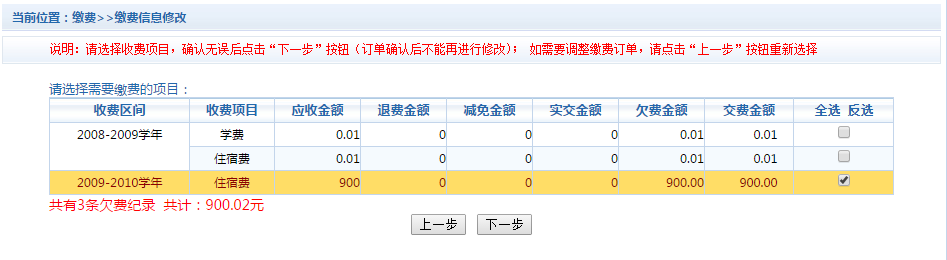 图 3.4-2缴费项目选择确认缴费信息。如图3.4-3所示。点击“下一步”选择缴费方式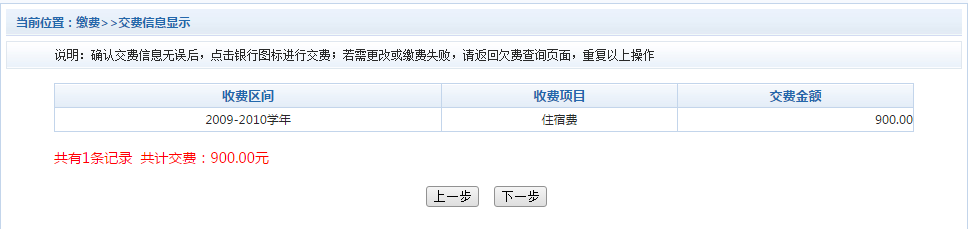 图3.4-3 缴费方式选择缴费信息确认及缴费方式选择。如图3.4-4所示。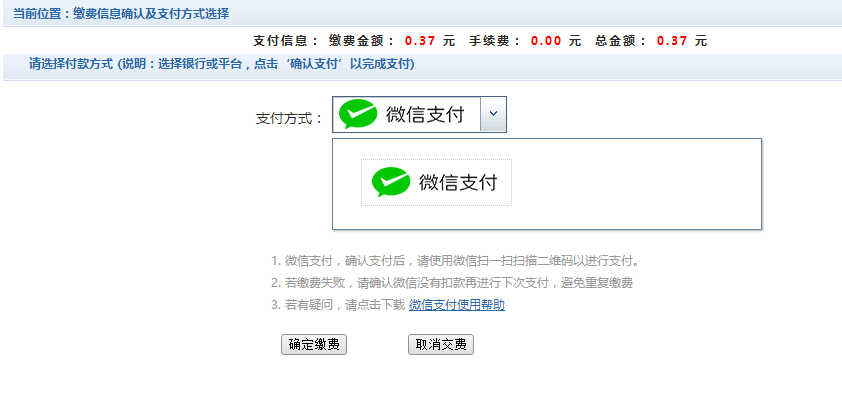 图 3.4-4 缴费方式选择微信支付如图3.4-4所示，确定支付金额无误后，选择微信支付，进入如图3.4-5所示点击微信支付后，将会弹出微信二维码，请使用微信APP扫一扫进行扫码支付。注意：请确认商户名称： 天津医科大学临床医学院 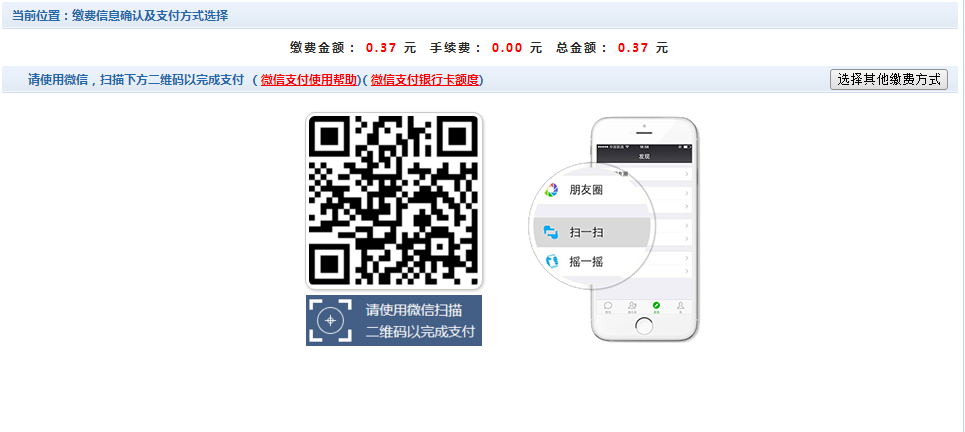 图 3.4-5 建行网上支付支付成功  支付成功显示支付成功界面。如图3.4-8所示。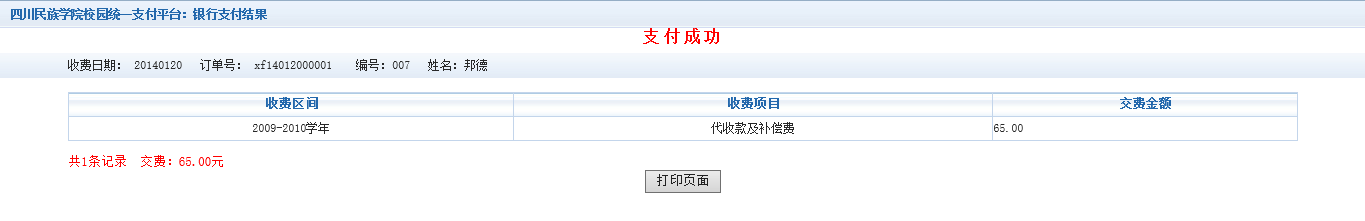 图 3.4-8 支付成功缴费记录查询点击导航栏的“交易记录查询”按钮，可以查询具体的银行交易记录。如图3.6-1所示。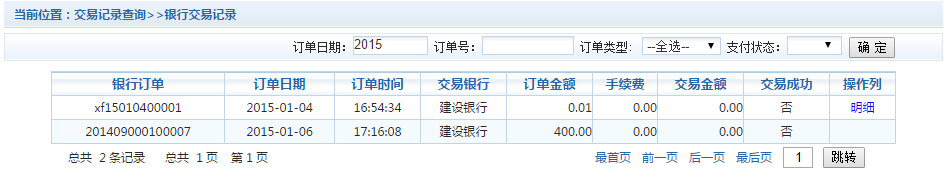 图3.5-1交易记录查询	点击记录栏的“明细”连接，可以查询具体的缴费项目信息。如图3.6-2所示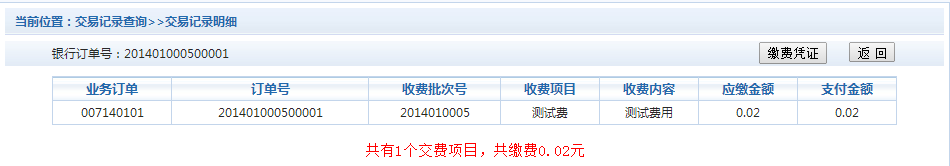 图 3.5-2交易记录明细	若是其他缴费的订单，可以点击缴费凭证，查看和打印缴费凭证。如图3.6-3所示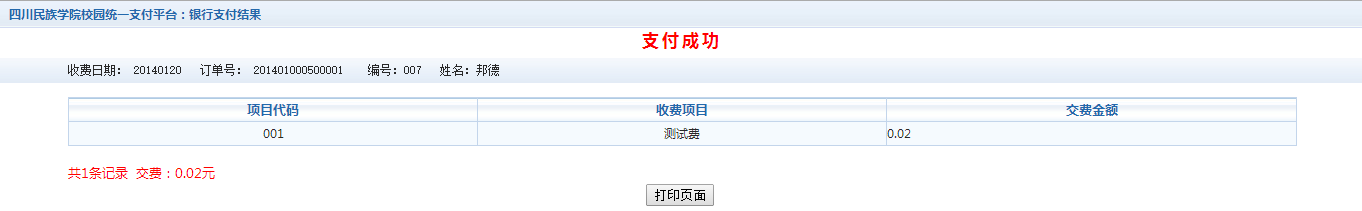 图3.5-3 缴费凭证已缴费信息查询点击导航栏的“已缴费信息”按钮，显示已缴费信息页面，如图3.7-1所示。选择费用类型可以查询学费和其他费用的已缴费情况。注：学费缴费可以查询学生所有途径的缴费情况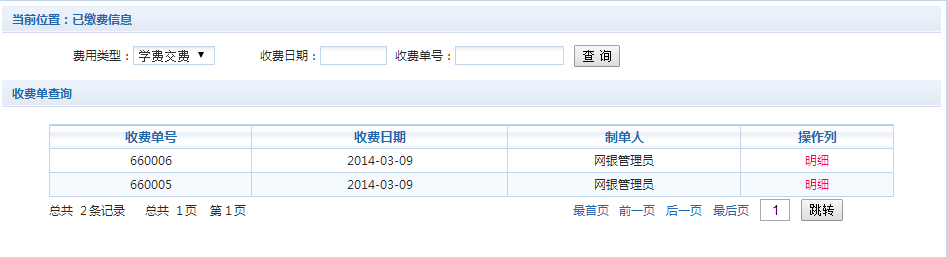 图3.6-1 已缴费信息显示	点击“明细”按钮可以查询具体的缴费项目等信息。如图3.7-2所示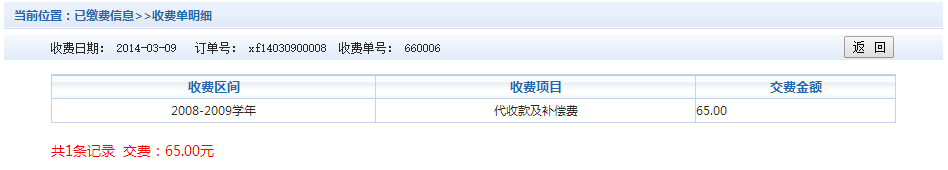 图 3.6.2 已缴费明细注意事项缴费时请通过财务处网站链接进入或直接输入系统地址。请确认支付网站地址：http://180.213.3.19:8899 通过微信缴费时，请确认收款方名称：天津医科大学临床医学院银行交易完成后，如缴费失败，请到网上银行查询银行卡是否已扣款，如已扣款切勿重复缴费，学校会在1-2个工作日恢复次交易除了银行缴费界面外，本系统不需要学生输入银行信息，银行缴费系统也不会要求学生升级银行密码等。请勿将个人银行信息透漏给他人。